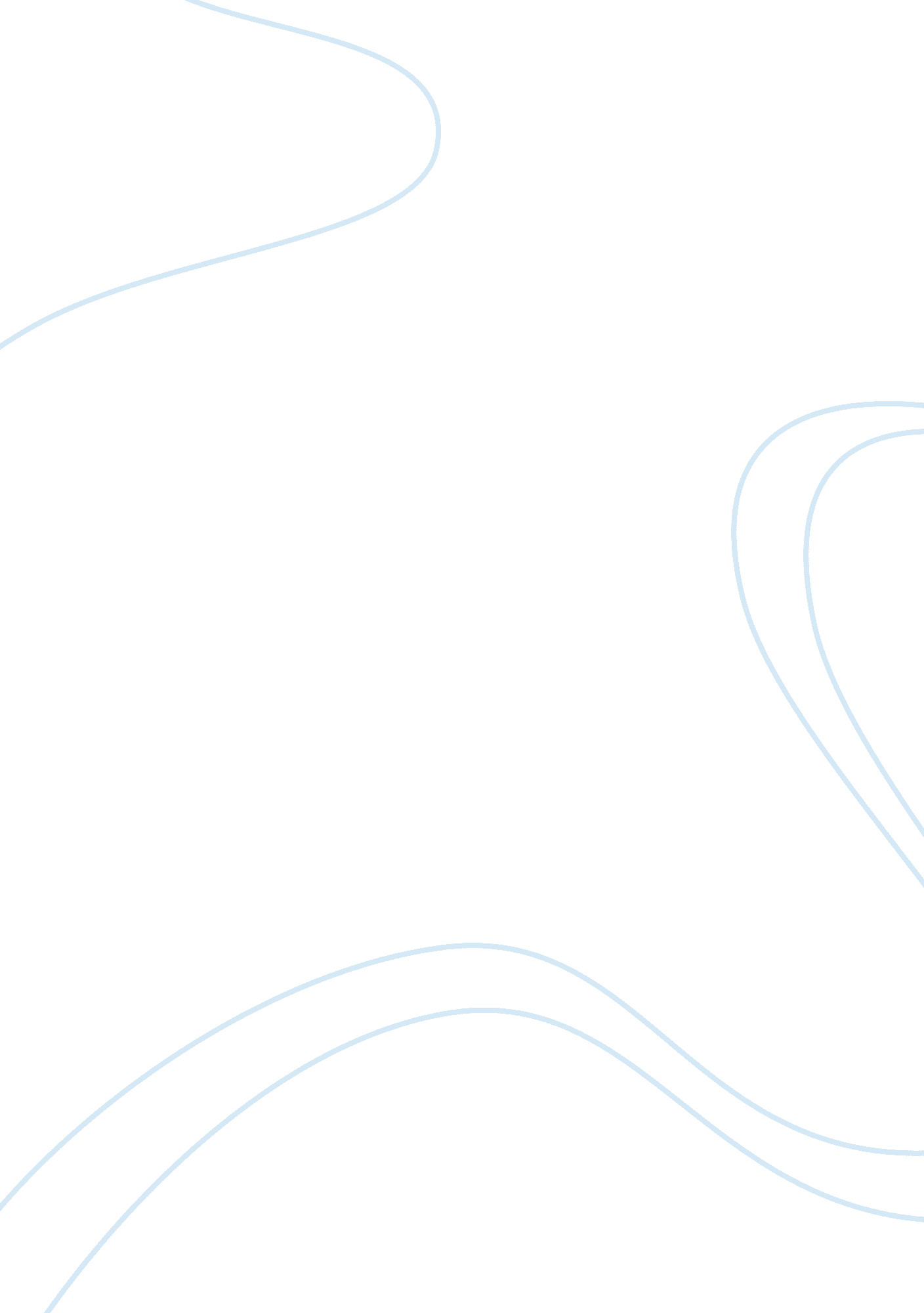 Champagne letterEducation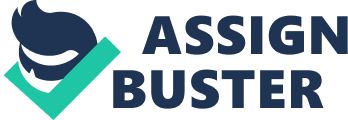 I am highly interested in continuing my studies at the ITT Technical Institute. To be able to continue, I am in dire need of financial assistance. Itis therefore that I am applying for the Champagne Scholarship. 
Your scholarship will help me attain a degree beyond my vocational certificate. It will allow me to study without a preoccupation of where I will obtain my tuition fees and ancillary materials, since I have a $0 Expected Family Contribution. This scholarship will allow me to continue studying as a full-time student. 
I am a United States citizen and I am an independent student under the U. S. Department of Education regulations. I want to pursue my program of study at ITT and maintain my satisfactory academic progress. This scholarship will allow me to prepare myself and obtain a job in my area of specialization. 
We are presently living in a global economic crisis. Not being able to work full-time will enable me to place all of my efforts in studying full-time. 
My goal is to complete the remaining two years of my course work at ITT. My objective is to become part of the motorsports industry as a sales representative, a problem solver, and develop designs to attract more people to the automobile industry. 
I have worked in the motorcycle racing industry and I have also raced with various sponsors. I have won many awards and I want to excel in this area as well. I am familiar with all of the aspects of automobiles and as a Pro Racer I have the ability to work independently and as a team member. Due to my discipline, I am able to deliver tasks on time. I hope that the Champagne Scholarship Committee gives me the opportunity to further my education and pursue my goal and objectives, given my track record of success in these areas that I have become involved with, this will be another successful achievement. 